FOLLETO DE CONFERENCIA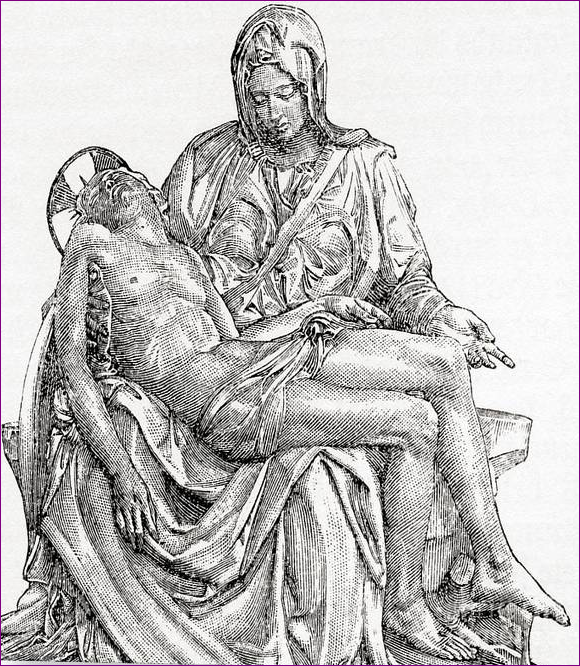 COFRADÍAdeMADRES CRISTIANASDistribuido porARCHICOFRADÍA DE MADRES CRISTIANAS220 Thirty-Seventh StreetPittsburgh, PA 15201Teléfono: 412-683-2400El propósito de la Cofradía de Madres Cristina ha sido aprobado por los Documentos del Consejo como más importante que nunca. ¿Qué podría ser más básico para las necesidades del mundo que tener esposas y madres conscientes de su dignidad y responsabilidad para que puedan formar las mentes y los corazones de sus hijos en una forma de vida Cristian?CONTENIDOOrigen de la Cofradía...............Propósito de la Cofradía...........Estatutos Generales .................................Indulgencias.........................................Oraciones en la  Junta......................Directrices para padres.......................Chequeo Espiritual.................................Oración en Honor a la Sagrada Familia..La oración de una madre a María................Oración de la Futura Madre................Oración por una madre cristiana fallecida.Ceremonia de recepción- Mujeres casadas..Oraciones después de la comunión..................Suplemento-Fusión de Grupos........Oración a Nuestra Señora del Buen Consejo...Ceremonia de recepción- Mujeres solteras..Recordatorios.............................................CONFRADIA DE MADRES CRISTIANASORIGENLo que nos llama particularmente la atención sobre el origen de la Cofradía de las Madres Cristianas es que fue impuesta a las mujeres Católicas, pero algo que surgió de sí mismas. Fue uno de esos movimientos providenciales del apostolado laico por el cual el Espíritu Santo renueva tan a menudo el espíritu de la Iglesia o de algún grupo dentro de la Iglesia.Fue en un momento, a mediados delsiglo 19, cuando las fuerzas modernas que socavan la vida familiar comenzaron a levantar la cabeza, que las madres cristianas reaccionaron en un movimiento espiritual y espiritualizador. Fue un movimiento de autodefensa y autopreservación.En varias partes de Francia, y especialmente en Lille, las madres comenzaron a reunirse para orar con y por los demás, y sus hijos, para discutir sus problemas y aconsejarse mutuamente sobre la crianza cristiana de sus hijos.El movimiento se solidificó gradualmente, y el 1 de Mayo de 1850, la primera conferencia de Madres Cristianas se celebró en Lille, Francia, bajo el liderazgo de Louise Josson de Bilhem, la esposa de un funcionario de la corte. Las madres buscaron y encontraron el reconocimiento del obispo para su creciente organización creció a pasos agigantados, en toda Francia y los países vecinos, y pronto más de un millón de mujeres se inscribieron como miembros.En la actualidad hay seis Archicofradías de Madres Cristianas en el mundo. Se encuentran en París, Roma, Regensburg (Ratisbon), Cracovia, Einsiedein y Pittsburgh. La sociedad encontró su camino a América en una fecha temprana, y el 16 de Enero de 1881, la Cofradía de Madres Cristianas erigida canónicamente en la Iglesia de San Agustín (ahora conocida como Parroquia de Nuestra Señora de los Ángeles), 220-37th St., Pittsburgh, PA., fue elevada al rango de Archicofradía con el derecho de afiliar a otras Cofradías donde el Ordinario lo aprobara.Desde entonces, más de 3.400 cofradías han estado afiliadas a la Archicofradía de Pittsburgh dirigida por los Frailes Capuchinos.ObjetoLa Cofradía de la Madres Cristianas tiene por objeto la educación cristiana en el hogar de los niños por madres verdaderamente cristianas. Planea desatar por la observancia de sus reglas y regulaciones a todas las damas cristianas, casadas o viudas, que estén dispuestas a ayudarse mutuamente para alcanzar este noble propósito. Bajo el patrocinio especial de la "Madre de los Dolores", los miembros son alentados con alegría y esperanza a emprender la importante tarea de entrenar y santificar a las almas jóvenes confiadas a su cuidado. Están educadas para edificarse unas a otras con palabras y hechos para apoyarse mutuamente con fervientes oraciones y así convertirse en el pilar de la vida espiritual dentro de su propia familia, y una fuente fructífera de bendición para la comunidad en la que viven. Este es el objetivo principal de todas las Cofradías afiliadas a la Archicofradía.Estatutos GeneralesPrincipales Normas y Reglamentos(Sujeto a aprobación y cambio del Padre Director de cada Cofradía)1. Toda mujer católica buena y practicante, casada o viuda, aunque no tenga hijos, puede ser admitida, siempre que tenga la intención seria de promover los objetivos de la Cofradía, especialmente el de la educación cristiana de los niños en el hogar, y de cumplir con sus estatutos. (Las mujeres casadas solteras y no católicas pueden ser miembros asociados). Ver Suplemento pg. ___2. Aquellos que se inscriban, deben ser admitidos por el Director, o su representante legal, quien ingresará sus nombres Cristianos y familiares en el registro de la Cofradía parroquial. (Directores y Oficiales de la Cofradía de Madres Cristianas se les insta encarecidamente a mantener listados precisos de las mujeres que son recibidas.)3. Los miembros deben ser extremadamente solícitos para educar del Evangelio. (Instamos a las madres a leer y estudiar cómo entrenar a sus hijos).4. Todos los días deben recitar la Oración Diaria por los Niños a los Patronos de la Cofradía (página ___.)5. Deben apreciar un amor especial el uno por el otro. Cada mes deben ofrecer la Sagrada Comunión para los asociados, o si esto no se puede hacer convenientemente, deben asistir a la Santa Misa, recibir la Sagrada Comunión espiritualmente y ofrecerlos con la misma intención. También deben de otras maneras, a medida que se presenten oportunidades, ayudarse mutuamente, especialmente a los ancianos.6. Varias veces al año, y siempre que sea posible cada mes, los miembros deben reunirse el día y a la hora designada por el Director, para escuchar una conferencia adaptada al propósito de la Cofradía, y para ofrecer oraciones por sus hijos y familias. (La reunión debe ayudar a los miembros espiritual, intelectual y socialmente. Invite a los papás a algunas reuniones).7. El día de la reunión, se debe decir la Santa Misa por las intenciones de los asociados, en la que todos los que puedan deben recibir la Sagrada Comunión (Muchas Cofradías tienen una Misa vespertina antes de la reunión).8. Dos veces al año, además de la Comunión mensual regular, se debe celebrar una Comunión general en la hazaña principal de la Cofradía y en el otro día que el Director designe.9. El Director de la cofradía es el nombrado por el Obispo. El Director nombrará a los funcionarios o permitirá una elección para un tema designado por él. Aprobará todos los estatutos, reglas y proyectos.10. Los funcionarios de la Cofradía darán un ejemplo edificante a todos los asociados: velarán por que los miembros asistan a las reuniones y se comporten de manera que se conviertan en madres cristianas. Visitarán y consolarán a los enfermos, y los apoyarán tanto como esté en su poder, siendo especialmente solícitos acerca de una muerte feliz.11. Cuando un asociado haya partido de esta vida, los asociados ofrecerán inmediatamente oraciones y buenas obras, y tan pronto como sea posible se debe decir una Santa Misa. Todos los que puedan hacerlo deben estar presentes en los servicios funerarios. Dentro de los siete días siguientes al Día de Todas las Almas, se debe ofrecer una santa Misa para todos los miembros difuntos.12. El miembro fallecido y sus hijos son recomendados a los corazones, y oraciones, y méritos de los asociados.Para obtener una explicación completa de los estatutos generales anteriores junto con un conjunto de Estatutos Particulares, consulte el Manual para Directores y Oficiales.INDULGENCIASIndulgencias Plenarias(La siguiente carta explica por qué ha habido un cambio con respecto a los días de fiesta de las indulgencias).La Sagrada Penitenciaría Apostólica, Roma, Italia.Santísimo Padre:El director espiritual de la Archicofradía de Madres Cristianas, establecida en la Iglesia de San Agustín de la Orden de los Frailes Menores Capuchinos, de la ciudad Episcopal de Pittsburgh, pide humildemente que, de acuerdo con la norma de la Constitución Apostólica "La Doctrina y Práctica de las Indulgencias" del 1 de Enero de 1967, n. 14 se revisarán las indulgencias concedidas por la Santa Sede a la citada Archicofradía.17 de Enero de 1968La Sagrada Penitenciaría, por autoridad apostólica especial y expresa, concede gentilmente una indulgencia plenaria que debe obtener el miembro antes mencionado, siempre que cumpla las condiciones habituales (confesión, comunión y oraciones por la intención del Santo Padre) y haga o renueve, al menos en privado, su promesa de observar fielmente las reglas de la asociación.1. El día de la recepción solemne.2. En las fiestas de:A) Sagrada Familia- Domingo dentro de la Octava de la NatividadB) Anunciación- 25 de MarzoC) Reinado de María - 22 de AgostoD) Nuestra Señora de los Dolores - 15 de SeptiembreE) San Gerardo Majella- 16 de OctubreF) Cristo Rey- Último Domingo después de PentecostésG) Santa Isabel- Madre de San Juan Bautista–5 de NoviembreIndulgencias parcialesa) A los cuatro días designado por el Director, Condiciones: Oración según las intenciones del santo Padre.b) Con la frecuencia con que los miembros estén presentes en la Conferencia y en las lecturas.c) Para el recitado con un corazón contrito de la oración diaria de la Madre Cristiana por los niños.d) Por todo buen trabajo realizado de acuerdo con el objeto y las reglas de la Cofradía o en su nombre.Algunas normas de la Constitución Apostólica sobre las indulgencias:No. 2- Una indulgencia es plenaria o parcial en consecuencia, ya que libera a una persona, ya sea en su totalidad o en parte, del castigo temporal debido a los pecados.No. 6- Una indulgencia plenaria se puede obtener solo una vez en cualquier día. Se puede obtener una indulgencia parcial muchas veces al día, a menos que se indique explícitamente algo diferente.No. 7- Los requisitos para obtener una indulgencia plenaria son la realización de la obra de indulgencia y el cumplimiento de tres condiciones: confesión sacramental; Comunión eucarística: oración por las intenciones del Papa. Otro requisito es la exclusión de todo apego al pecado, incluso al pecado venial.No. 8- Las tres condiciones podrán llevarse a cabo varios días antes o después de la realización de la obra prescrita. Pero es más apropiado que la comunión y las oraciones por las intenciones del Papa tengan lugar el día en que se realiza este trabajo.No. 9- Se pueden obtener varias indulgencias plenarias sobre la base de una sola confesión sacramental; sin embargo, sólo se puede ganar uno sobre la base de una sola comunión eucarística y oraciones por las intenciones del Papa. No. 10- La condición que requiere la oración por las intenciones del Papa se satisface completamente recitando una vez el Padre Nuestro y el Ave María por sus intenciones; sin embargo, todos los fieles tienen la opción de recitar cualquier otra oración adecuada a su propia devoción y a su reverencia por el Papa.ORACIÓNES PARA LAS JUNTA DE MADRES CRISTIANAS(Estas oraciones deben ser oradas en la Iglesia o en la reunión de negocios, los himnos son opcionales. El sacerdote selecciona el momento para la homilía, instrucción o discusión)Oración al Espíritu SantoVen, Espíritu Santo, reponer los corazones de Tus fieles, y enciende en ellos el fuego de tu amor.Volamos a tu patronazgo, Santa Madre de Dios, no desprecies nuestras peticiones en nuestras necesidades, sino libéranos siempre de todos los peligros Oh Virgen, gloriosa y bendita.Oremos¡Dios Todopoderoso y eterno, nuestro Señor y Padre Celestial, he aquí que nos reunimos para la mayor gloria de Su Divina Majestad! Derrama sobre nuestros corazones Tu luz y verdad, para que podamos entender y apreciar la dignidad y los deberes de nuestra vocación como esposas y madres cristianas. Danos no sólo luz para conocer, sino fuerza para cumplir hasta el fin Tus decretos divinos. Concédenos que podamos llevar a la vida eterna las almas de nuestros hijos, así como las nuestras. Esto te lo imploramos a través de Cristo, Tu Hijo, el Amigo de los Niños, a través de Sus amargos sufrimientos y muerte, y a través de los méritos de todos nuestros santos patronos. AménLa oración diaria por los NiñosOh María, Virgen Inmaculada y Madre Dolorosa, encomienda a nuestros amados hijos al Sacratísimo Corazón de Jesús, que no rechaza nada a su Madre.Santos Ángeles de la Guarda, oren por ellos.San José, poderoso patrón, ruega por ellos.San Juan, discípulo amado del Corazón de Jesús, ruega por ellos.San Agustín, ruega por ellosSan Antonio, ruega por ellos.San Aloysius, ruega por ellos.Santa Ana, Madre de María, ruega por ellos.Santa Isabel, ruega por ellos.Santa Mónica, ruega por ellos.Para varias intencionesOremosPara los miembros ausentes, enfermos y fallecidos. Escúchanos, oh Señor.Por los Padres Directores y Oficiales, escúchanos oh Señor.Para nuestros miembros, esposos e hijos. Escúchanos oh Señor.Por un amor más profundo a la Santa Misa y a toda la liturgia. Escúchanos oh Señor.Por las vocaciones al sacerdocio y a la vida religiosa. Escúchanos oh Señor.Para que más parroquias inicien la Cofradía de Madres Cristianas. Escúchanos oh Señor.Para más paciencia. Escúchanos, oh SeñorPor la aceptación voluntaria de las cruces y el sufrimiento. Escúchanos oh Señor.Por la paz en nuestros hogares y en el mundo. Escúchanos oh Señor.Por la conversión de los pecadores, la justicia social y la gracia de una muerte feliz. Escúchanos oh Señor.Oh dulce Señor Jesucristo, te pedimos, por intercesión de Tu Madre Dolorosa, que escuches y respondas a nuestras peticiones. Amén.Oración de los padres por sus hijosOh buen Dios, te damos gracias porque nos has dado hijos, los has hecho herederos del cielo por el santo Bautismo y nos has confiado su entrenamiento. Llévanos de un sentido de nuestra responsabilidad; asístenos en el cuidado de su salud, pero especialmente en la preservación de su inocencia y pureza de corazón.Concédenos que podamos enseñarles temprano a conocerte y servirte, y a amarte en Tu generosidad, considera apropiado conceder a al menos uno de nuestros hijos la gracia de una vocación en la religión.Concédenos que nosotros mismos podamos evitar cuidadosamente todo lo que debemos prohibirles, y que podamos practicar fielmente todo lo que debemos enseñarles. Ayúdanos a promover en casa con el ejemplo el trabajo de los sacerdotes, religiosos y maestros laicos en la Iglesia y en la escuela.Danos el espíritu de sacrificio para estudiar con nuestros hijos. Nunca nos permitamos ser blandos ni hacer la vida demasiado fácil a nuestros hijos e hijas. Ayúdanos a enseñarles el valor eterno de la autodisciplina.Los encomendamos, oh Dios, a Tu cuidado paterno, a la protección maternal de la Virgen María y a la tutela de Tus santos ángeles. Bendice nuestros esfuerzos, oh Padre celestial, y deja que nuestros hijos avancen en sabiduría, edad y gracia ante Ti y ante todos. Amén.Oración a la Madre de los DoloresOh Madre María, tu vida estuvo llena de la alegría más maravillosa y de la tristeza más profunda. Tu gozo fue el resultado del amor de Dios al elegirte para ser la Madre de nuestro Salvador. Tu dolor fue causado por nuestros pecados que llevaron a la crucifixión de Cristo en la cruz.Ayúdanos a pensar en la pasión y muerte de Jesús. Nunca permitas que nos acostumbremos tanto al crucifijo que no recordemos el terrible dolor que tu Hijo sufrió por nosotros.Incítanos y a nuestras familias a mejorarnos a nosotros mismos esforzándonos por la virtud y evitando el pecado. Entonces algún día compartiremos con usted y su familia las alegrías eternas del cielo. Amén.AspiracionesOh Señor, concede a tu Iglesia sacerdotes santos y religiosos fervientes.Jesús, María y José, acércanos a nosotros y a nuestras familias a ti.Madre de los Dolores, ruega por nosotros y por nuestros hijos.Todos ustedes santos en el cielo, ayúdenos a cumplir con nuestras obligaciones en los asuntos parroquiales, cívicos y políticos. Amén.GUÍA PARA PADRES1. Intenta mejorarte un poco cada día. Vuélvete más piadoso, más virtuoso. Evite cuidadosamente cada palabra o acto incorrecto en presencia de sus hijos. No hagas grandes problemas de pequeñeces. Controla tu temperamento y cada arrebato de ira. No seas celoso o poco caritativo, inmoderado o tacaño. Evita ser inmodesto, perezoso, orgulloso o arrogante.2. Dale a tus hijos un buen ejemplo y hazles ver que obedeces a Dios y a toda autoridad legal. Promueva el patriotismo e insista en que su familia evite tirar basura y estropear la propiedad privada y pública. Inculcar en los niños una reverencia y respeto por las personas mayores. Dale a la misma persona lo que le corresponde, independientemente de su raza, color o credo.3. Exija obediencia puntual a sus hijos. Enséñales a obedecer por el amor de Dios, porque Dios lo quiere. Los niños deben obedecer a sus padres y maestros de buena gana y con prontitud. Castiga a tus hijos e hijas cuando las palabras amables no sean escuchadas. Insista en el estudio y el trabajo diligentes, y esté interesado en su progreso. Dales tiempo para la recreación también.4. Enseñe a sus hijos lo que un presidente de los Estados Unidos llamó la vida simple. Comida sencilla, vestido sencillo. Dale a tus hijos y especialmente a tus niñas una infancia. Prohibirles las diversiones de los adultos. Manténgalos fuera de los clubes nocturnos, teatros cuestionables y películas peligrosas. Enseñe a sus hijos a negarse a sí mismos y a soportar situaciones desagradables con paciencia.5. Deje que el buen orden gobierne su hogar e insistió en que todo se hiciera a una hora regular. Por ejemplo, no permita que sus hijos coman, jueguen o duerman en momentos inadecuados o cuando el humor se venga en mente. Insista en que mantengan sus libros y ropa limpios y los pongan en los lugares asignados.6. Reúna a tantos miembros de su familia como sea posible para orar. Vea que sus hijos lleguen a tiempo a la iglesia y a la escuela. Invítelos a la recepción frecuente de los sacramentos y anímelos a tomar parte activa en la liturgia y en todos los asuntos de la iglesia.7. Es de suma importancia que vigiles atentamente a tus niños y niñas mayores en el hogar y fuera de él, a sus compañeros y a su lectura. Cree que sabes más que tus hijos sobre la vida y no pierdas tu confianza en ti mismo cuando te digan que no entiendes lo que es bueno para los niños.8. Reconozca el valor de que los niños traigan a sus amigos a casa. Si va a tener una fiesta para estudiantes de sexto a octavo grado, tenga una fiesta para niños y una fiesta para niñas.9. Prohibir cualquier tipo de citas en la escuela primaria. Permita actividades grupales para niños y niñas en los primeros y segundos años de la escuela secundaria, pero no les permita ir en pareja. Coloque patrones de citas muy restringidos en los jóvenes y estudiantes de último año en la escuela secundaria con la esperanza de que planeen ir a la universidad o al trabajo antes de tomar en serio la idea de ser estables y casarse.10. Deje que los niños vean la profundidad de su fe en Dios y el amor mutuo. Mantenga un ambiente feliz en su hogar y vecindario para que sus niños y niñas aprecien una auténtica forma de vida cristiana.CHEQUEO ESPIRITUAL1. ¿He tratado de ser una fuente de aliento e inspiración para mi esposo?2. ¿He menoscabado la autoridad de mi esposo con los hijos con respecto a la obediencia?3. ¿Lo he menospreciado ante los niños o amigos al revelar sus faltas?4. ¿He sido indulgente, obediente y conciliadora con mi esposo?5. ¿He tratado de ser ordenada en mi apariencia cuando mi esposo llega a casa del trabajo?6. ¿He discutido frecuentemente con mi esposo la formación del carácter de los niños?7. ¿He recitado todos los días la Oración diaria de la Madre Cristiana por los Niños?8. ¿He orado con mis hijos y les he enseñado su religión?9. ¿He estado leyendo y estudiando cómo entrenar a mis hijos para que sean buenos católicos y ciudadanos leales?10. ¿Me he interesado en los estudios de mis hijos y me he asegurado de que utilicen sus talentos?11. ¿He tratado de mencionar elementos de naturaleza religiosa en mis comentarios, o la conversación familiar se limita a las películas, los deportes, los estilos, la televisión y el clima?12. ¿He corregido las faltas de los niños, especialmente la terquedad, el egoísmo, la desobediencia y la falsedad?13. ¿He usado un lenguaje impropio en su presencia? ¿Los maldijo o abusó de ellos cuando estaba enojada?14. ¿He permitido que mis hijos traigan a sus amigos a casa, a pesar de que los muebles y las alfombras reciben un trato bastante rudo?15. ¿He permitido que mis hijos o hijas salgan demasiado jóvenes en la vida? ¿"Ir estable" sin perspectivas de matrimonio en el futuro cercano?16. ¿He permitido que los niños visiten lugares peligrosos de diversión, o les he permitido ir a entretenimientos sin suficiente supervisión?17. ¿He estado supervisando el uso de Internet, la radio y el televisor, o mis hijos a veces están siendo sometidos a programas basura?18. ¿He estado revisando el material de lectura de mi familia y las películas y videos que ven en casa o desde casa? ¿Sé a qué están expuestos mis hijos en Internet?19. ¿He estudiado el mal uso de las drogas y me ha preocupado lo que los adolescentes dicen a los adultos: "Tomas bebidas; tenemos drogas"?20. ¿He enseñado a mi familia a asumir la responsabilidad en asuntos parroquiales, cívicos y políticos?ORACIÓN EN HONOR A LA SAGRADA FAMILIAOh salvador más amable, habiendo santificado a Tu propia familia escogida por Tus admirables virtudes y por los ejemplos de Tu vida doméstica; mira con gracia a nuestra familia arrodillada a Tus pies, implorando Tu gracia. Recuerda que nuestra familia es también Tu familia porque nos hemos consagrado y ofrecido a Tu servicio especial. Mantente a nuestro lado amorosamente, defiéndenos en los peligros, ayúdanos en las adversidades y favores con Tu gracia, para que podamos imitar constantemente a Tu Propia Sagrada Familia y que por fidelidad a tu servicio y Tu amor merezca alabarte para siempre en el cielo.Oh María, la más dulce Madre, imploramos tu protección con plena confianza para que tu Divino Hijo escuche nuestras oraciones a través de tu poderosa intercesión.Oh glorioso Patriarca, San José, ayúdanos con tu poderoso patrocinio y pon en las manos de María las peticiones que hemos presentado a nuestro Señor Jesucristo.LA ORACIÓN DE UNA MADRE A MARÍA                Oh María, modelo de todas las madres, tú sabes que yo también soy madre. Hace algunos años, mi esposo y yo le dijimos a tu Hijo Jesús que viviríamos juntos para bien o para mal, para más ricos o para más pobres, en la enfermedad y en la salud, hasta que la muerte nos separara. Todavía estamos juntos y Dios ha bendecido nuestras uniones con niños encantadores. Estoy agradecida por ser madre y mis hijos son mi alegría. Pero querida María, me preocupo mucho por todos ellos. Sé que pasan más tiempo con migo, que con cualquier otra persona y ellos fácilmente harán lo que yo hago. Por eso te pido que me ayudes a ser una mejor madre.Si oro con mis hijos, no les importe orar. Por favor, no me dejes perder este privilegio de enseñar a hablar con Dios y contigo. Ellos serán obedientes a Jesús y a mí si les muestro que soy obediente a los mandamientos y deseos de Dios. Puedo enseñarles a ser pacientes si me ayudas a estar tranquila en las dificultades como lo estuviste en todo momento.A mis hijas les encantará la modestia si yo soy modesta en mi vestimenta y en todas mis acciones. Si me ayudas a guardar mis labios y todas mis palabras, mis hijos aprenderán a nunca manchar sus lenguas en cual tu Hijo descansara en la Sagrada Comunión. Cuanto más me vean mis hijos e hijas pasando por alto las faltas de los demás, más caritativos serán. María, por favor ayúdame a felicitar a la gente en lugar de criticarla. Sabes lo difícil que es para mí ser dulce cuando tengo dolor de cabeza o estoy cansado, pero María, mis hijos aprenderán a estar de acuerdo con Dios en tiempos de sufrimiento si me enseñas en ese momento a decir: Jesús, está bien conmigo. Sí, María, tu Hijo ha puesto tanta confianza en mí, dándome una familia para guiar a través de este mundo de regreso a Él en el cielo. Ayúdame a mí y a mi esposo a mostrarles el poder del sacramento del matrimonio y la belleza y el gozo de la vida hogareña y de la vida matrimonial en Cristo. Una vez más, te pido a ti, la modelo y más exitosa de todas las madres, que me ayudes como madre a acercar a mi familia a ti y a tu Hijo, Jesús. AménORACIÓN DE LA FUTURA MADREOh gran San Gerardo, amado Siervo de Jesucristo, perfecto imitador de tu manso y humilde Salvador, e hijo devoto de la Madre de Dios, enciende en mi corazón una chispa de ese fuego celestial de caridad que brilló en ti y te hizo serafín de amor. Oh glorioso San Gerardo, porque llevaste como tu Divino Maestro, sin murmullo ni queja, las calumnias de las personas malvadas cuando se te acusa falsamente de crimen, has sido levantado por Dios como patrón y protector de las mujeres embarazadas; preservarme del peligro y de los dolores excesivos que acompañan al parto, y proteger al niño que ahora llevo, para que pueda ver la luz del día y recibir las aguas lustrales del Bautismo. Por medio de Jesucristo, nuestro Señor. Amén.(Nueve Avemarías.) Pida a un sacerdote: "Padre, ¿puede darme su bendición antes del parto para que pueda tener un parto seguro?"ORACIÓN POR UNA MADRE CRISTIANA FALLECIDAMadre de los Dolores y Patrona de todas las Madres Cristianas, * conoces a un miembro de nuestra Cofradía,La señora _____________________________________________________Estamos reunidos para mostrar nuestro amor por ella y su familia. * Te rogamos, querida María, * que intercedas ante tu Hijo Jesús por esta amiga nuestra, * Que su sufrimiento en el purgatorio sea muy limitado. * Ella oró y trabajó con nosotros mientras estaba aquí en la tierra. * Que ahora sea recompensada por los sacrificios que hizo.Fortalece a su familia en su dolor. * Inspíranos a esta vista de la muerte * para mejorar nuestra propia forma de vida * para que todos podamos ser dignos * de reunirnos en el cielo por toda la eternidad.Concédela el descanso eterno, oh Señor, * y deja que la luz perpetua brille sobre ella. * Que descanse en paz. Amén.RITUAL SOLEMNERECEPCION EN LA COFRADÍA DE LAS MADRES CRISTIANASPreparativos1. Distribuir manual para madres cristianas. (Folletos de la Conferencia.)2. Medallas de La Madre Dolorosa en una bandeja.3. Agua bendita.4. Velas. Es apropiado que durante la recepción real las mujeres que serán recibidas sostengan velas encendidas. Dos pueden sostener velas para representar al grupo.5. Nombres de las mujeres a recibir. Los oficiales deben obtener los nombres para que puedan aparecer más adelante en el Registro (no es un libro de cuotas) reservado para su cofradía parroquial de Madres Cristianas                El Director o algún otro sacerdote delegado en alb o sotana y estola blanca pide a las mujeres que sean recibidas que se presenten con su Manual y se pongan de pie o se arrodillen. Frente al grupo el sacerdote comienza:Sacerdote: en el nombre del Padre y del Hijo, y del Espíritu Santo. AménSacerdote y Mujeres: Ven, Espíritu Santo, *llena los corazones de Tus fieles, * y enciende en ellos el fuego de Tu amor.Sacerdote: Envía tu Espíritu, y ellos serán creados.Mujeres: Y renovarás la faz de la tierraSacerdote: Sé consciente de tu congregación.Mujeres: Que has poseído desde el principio.Sacerdote Señor, escucha mis oraciones.Mujeres: Y que mi clamor venga a Ti.Sacerdote: El Señor esté con ustedes.Mujeres: Y con tu espíritu.OremosSacerdote y Mujeres:Mira hacia abajo te suplicamos, oh Señor, * sobre Tu familia se reúne en el nombre de nuestra Patrona la Madre Dolorosa María. * Nuestro deseo al unirnos a la Cofradía de Madres Cristianas * es aprender más sobre la dignidad y la responsabilidad que tenemos en el matrimonio * como esposas y madres. * estamos buscando ayuda para santificar nuestra propia vida * y la de nuestro esposo e hijos. * Enséñanos a darnos cuenta a través de nuestra membresía * cuánto depende la Iglesia de nosotros * para cristianizar a nuestra familia y comunidad. AménBendición de las MedallasSacerdote: Nuestra ayuda está en el nombre del Señor.Mujeres: Quien hizo el cielo y la tierra.Sacerdote: El Señor esté con ustedes.Mujeres: Y con tu espíritu.OremosSacerdote y Mujeres: Dios todopoderoso y eterno, * A quienes no les disgusta que formemos imágenes de santos, * y que, tan a menudo como los miremos con nuestros ojos corporales, * los ojos de nuestra memoria deben contemplar sus acciones santas para la imitación digna, te suplicamos, *Bendecir + y santificar + estas medallas, + hechas en honor y memoria de la Santísima Virgen María, la Madre Dolorosa de Nuestro Señor. * Concédenos que quien las use con oración y humildad, * para el honor y el amor de la Santísima e Inmaculada Virgen, * sea sus méritos e intercesión * obtenga gracia para la vida presente * y gloria eterna en la próxima, * Por medio de Cristo, nuestro Señor. Amén.El sacerdote rocía las medallas con agua bendita.La distribución de las medallasLa fórmula para dar la medalla puede decirse en plural de una vez por todas En la necesidad se puede usar una medalla para las recepciones de todos los candidatos.Al dar una medalla a cada mujer, el sacerdote podría hacer que bese la medalla y pronuncie una breve oración como "María, por favor, ayúdame a ser una mejor madre". Si una mujer no ha sido bendecida con una familia, podría interesarle decir: "María, por favor ayúdame a ser una mejor esposa" o "María. Por favor, ayúdame a ser madre".Sacerdote: Recibe la medalla de la Santísima Virgen María como prenda de tu servicio a ella. Desde este día, ten en cuenta que eres una sirvienta (siervas) de Nuestra Señora, la Madre Dolorosa, y que siempre debes esforzarte por servirla fielmente con una vida buena y santa. El sacerdote continúa con las siguientes palabras o similares:Sacerdote: Muy queridas madres en Cristo: Con alegría y gratitud a Dios, estáis reunidas para esta solemne recepción en la Cofradía de Madres Cristianas. Por favor, responda con un corazón sincero y devoto a las siguientes preguntas:Sacerdote: ¿Os consagrad a vosotros mismos y a vuestras familias desde el fondo de vuestros corazones a la Santísima Virgen María, la Madre de los Dolores?Mujeres: Lo hacemosSacerdote: ¿La honrarás y amarás como a tu Madre, e inculcarás el mismo afecto en los corazones de tu esposo e hijos?Mujeres: Lo haremos.Sacerdote: ¿Serán esposas y madres verdaderamente cristianas, y alentarán a su esposo e hijos a ser miembros fieles de la Iglesia Católica y seguidores de Jesucristo? ¿Orarás por ellos y harás todos los sacrificios que Dios pueda exigirte para la salvación de sus almas?Mujeres: Lo haremos Es aconsejable que todos los miembros presentes se unan a la consagración a María junto con las damas que están siendo recibidas.Sacerdote: Repetid entonces, con vuestros corazones y labios, la siguiente consagración a María:Mujeres: Santísima Virgen, * concebida sin pecado, * Madre de los Dolores, * para mostrar mi amor y veneración hacia ti, * Consagro * y me dedico a ti, *  como tu sierva perpetua. * Resuelvo de ahora en adelante ser * tu verdadera hija * y cumplir contigo * todos los deberes de una hija: * reverencia, amor y obediencia. * Llévame, pues, oh Madre mía, * bajo tu cobijo y cuidado. * Por tu intercesión y méritos * ayúdame y protégeme en todas mis necesidades, * para que siempre pueda saber * y lograr con todo mi corazón * lo que te agrada * y lo que deseas que haga. * Especialmente enséñame * cómo educar a mis hijos * de acuerdo con tu mente. * Que ellos * y todos los niños * de los otros miembros de nuestra Cofradía * sean recomendados a su corazón triste. * Sed en adelante para ellos * una Madre amorosa * llena de gracia y ternura. * Ayúdanos en cada necesidad; * sálvanos de todo mal de cuerpo y alma, * y obtén para todos nosotros * una muerte feliz. *Amén.Sacerdote: Que la Santísima e Inmaculada Virgen y Madre Dolorosa María os reciba en las filas de sus siervas, y yo, por la autorización que me ha concedido, os reciba, admita y os afilie a la Cofradía de las Madres Cristianas, erigida en esta iglesia, que por medio de la alabanza e invocación unida de la misma Santísima y dolorosa Madre de Dios afligida y por su piadosísima intercesión, podáis experimentar su ayuda en toda vida y en la hora de la muerte. Además, por la presente les concedo la participación en toda la gracia y los beneficios espirituales de esta Cofradía. En el nombre del Padre, y del Hijo, + y del Espíritu Santo. AménLos nombres de los nuevos miembros deben registrarse en un registro reservado para su parroquia Cofradía de Madres Cristianas. De los nombres entregados en la recepción, los oficiales o el Padre Director elaboran el Certificado de membresía que se puede entregar a las mujeres en su próxima reunión.(Se insta encarecidamente a los directores y funcionarios de la Cofradía de Madres Cristianas a mantener listas precisas de las mujeres que son recibidas).†ORACIONES DESPUÉS DE LA SAGRADA COMUNIÓNPor las Cofradías Madre CristianaOración ante un crucifijoHe aquí, * Oh Jesús bondadoso y dulce * Me arrojo sobre mis rodillas a Tu vista * y con el deseo más ferviente de mi alma * Te oro y te suplico * que impresiones en mi corazón * sentimientos vivos de fe * esperanza * y caridad * con verdadero arrepentimiento por mis pecados * y un firme deseo de enmienda * mientras que con profundo afecto y dolor del alma * Reflexiono dentro de mí y contemplo mentalmente * Tus cinco más preciosos heridas * teniendo ante mis ojos * lo que David en profecía te hizo decir concerniente a Ti mismo, * Oh buen Jesús: "han traspasado Mis manos y Mis pies * han contado todos Mis huesos".Cada viernes de Cuaresma y Pasional se concede una indulgencia plenaria a los fieles, que después de la Comunión, recitan piadosamente la oración anterior ante una imagen de Cristo crucificado; en los otros días del año la indulgencia es parcial. Véase la página ___.Oración a Cristo ReyOh, Cristo Jesús * Te reconozco como Rey del Universo. * Todo lo que ha sido creado * ha sido hecho para Ti. * Ejercer todos sus derechos sobre mí. * Renuevo mis votos bautismales * renunciando a Satanás y a todas sus obras y pompas. * Prometo * vivir una buena vida cristiana * y hacer todo lo que esté en mi poder * para procurar el triunfo de los derechos de Dios y de su Iglesia. * Divino Corazón de Jesús * Te ofrezco mis pobres acciones * para que puedan ayudar a que todos los oyentes * reconozcan Tu Sagrada Realeza * para que el reino de Tu paz * pueda establecerse en todo el universo. *Amén. La oración de una madre después de la Sagrada ComuniónQuerido Jesús, * Quiero que sepas * que creo con todo mi corazón * que Has venido a mí en la Sagrada Comunión. * ¡Qué privilegio para mí! * Tú eres mi Dios * y conociendo mi indignidad * Todavía entras en mi corazón * porque te das cuenta de lo mucho que yo, una madre, te necesito. * Querido Jesús, * Te doy gracias por morir para salvarme * y por permanecer con nosotros en la Sagrada Eucaristía.Mi vida, * mi fe * mi esposo, * junto con mi maternidad y mi familia * son todos regalos de Ti. * Todo lo que soy y todo lo que tengo * Te lo debo. * Te doy gracias por todo, * Jesús más generoso. * Ver de nuevo lo bueno que eres conmigo * me hace sentir lástima por ser tan injusta contigo. * Podría haber sido una mejor madre, * más paciente, * más abnegada. * Mis labios y mi corazón podrían haber orado más a menudo. * No hubo necesidad de mis comentarios críticos. * Debería haber aceptado mis pequeños dolores y cruces sin quejarme. * Conoces todas las demás fallas. * Por favor, ayúdame, Jesús, a deshacerme de todos ellos * a demostrar mi amor por Ti.Me bendijiste con mi maternidad, * y sé que confías en mí * para ayudar a mi esposo e hijos a ser buenos católicos. * Ayúdame a mantenerte en el centro de mi corazón y de mi hogar. * Enséñanos a orar juntos para que podamos permanecer juntos. * Nunca nos des tanto de este mundo *. Hazme consciente de mi dignidad como madre. * nunca me dejes olvidar que mi matrimonio dura hasta la muerte. * enséñame a orar una y otra vez * a Tu Madre: * "María, por favor ayúdame a ser una mejor madre".Arrodillada aquí con los otros miembros de nuestra Cofradía, * me di cuenta del gran privilegio que es * ser una Madre cristiana. * Fortalecer nuestra unión a través de esta Sagrada Comunión. * Manténganos agradecidos por la gracia de amar a los niños. * Danos fuerza para resistir la enfermedad de los hogares vacíos y las cunas sin hijos. * enséñanos a amarnos unos a otros * y a permitir las faltas de los demás. * Que seamos madres modelo* de las que Tú y Tu Madre siempre puedan estar orgullosas. *Amén.Oración por los niñosMira, oh santísima Madre de nuestro Señor, sobre el gran número de hijos que, por culpa y negligencia de sus padres, se desvían en el camino de la iniquidad y el vicio. Ten piedad de nosotros tantas pobres almas jóvenes que podrían ser salvadas, pero que no lo harán, ya sea porque sus madres ignoran sus deberes o no están dispuestas a cumplirlos. ¡Recuerda la amarga pasión y la cruel muerte soportada por Tu Divino Hijo por esos pobres niños! ¡No permitas que su gran amor, sus infinitos méritos se pierdan para ellos! Por el bien de la más aguda de todas las espadas que traspasó tu tierno corazón cuando estabas al pie de la cruz, obtén para esas madres errantes la gracia de su vocación. Obtengan del mismo modo, para sus hijos el espíritu de obediencia y amor agradecido, para que el deseo del dulce corazón de Jesús sea cumplido tanto por los padres como por los hijos. Amén.Oración por la Archicofradía¡Oh gloriosa Reina del Cielo y de la Tierra! Tú eres la patrona elegida de todas las madres cristianas. Bendice, luego la Archicofradía. ¡Que se extienda por todas partes! Obtén, os suplicamos que toda madre busque protección en esta Sociedad y, bajo su guía, se convierta perfectamente en lo que ustedes tendrían y en lo que deberían ser: Madres verdaderamente cristianas, sus imágenes y dignas representantes con sus hijos. Oh, la Madre más pura y compasiva del Divino Salvador y de todos los hijos del Padre Celestial que han sido regenerados en el santo sacramento del Bautismo, ayúdanos en nuestra vocación.Gloria al Padre, etc.SUPLEMENTO RELATIVO A LA FUSIÓN DE GRUPOSIncluidas las mujeres solterasExplicaciónLa eminente propuesta de la Cofradía de Madres Cristianas la convierte en una sociedad parroquial ideal sin ser combinada con ninguna otra organización. Desafortunadamente, algunas combinaciones han nublado el propósito de la Cofradía. En una parroquia donde el párroco, para evitar la sobreorganización, encuentra necesario combinar ciertos grupos, nuestro deseo es cooperar plenamente. Esa es la razón de este suplemento.NombresLas combinaciones comunes son: "Madres Cristianas-Cofradía del Rosario"; "Madres Cristianas y Gremio"; "Club de Madres Cristianas"; "Sociedad del Altar y Esposas y Madres Cristianas". Es esencial que el término "Madres Cristianas" se use en el título oficial.BENEFICIOS ESPIRITUALESCuando se combinan organizaciones, el miembro soltero o asociado no participa en los beneficios espirituales de la Cofradía de Madres Cristianas (páginas ____) que están limitados por la Santa Madre Iglesia a mujeres casadas con o sin hijos. Sin embargo, las mujeres solteras comparten, al igual que las casadas, todos los beneficios parroquiales de las organizaciones combinadas, como misas, visitas, oraciones en la muerte y similares.Las mujeres solteras pueden ser elegidas para cualquier cargo porque este es el "fin comercial" de la organización. Una vez que se explican y comprenden estas preguntas, no hay objeción a una fusión.REUNIONESLas oraciones oficiales de la Conferencia (página ___) se recitan en la reunión. A las mujeres solteras se les pide que oren junto con las casadas y ofrezcan sus oraciones, al igual que el Padre Director, por los hijos de la parroquia. Algunos tal vez deseen incluir la siguiente oración:ORACIÓN A NUESTRA SEÑORA DEL BUEN CONSEJOPatrona del Consejo Nacional de Mujeres CatólicasOh Señor de la Sabiduría celestial, * que nos han dado a tu propia Madre María * para ser nuestra guía y consejera * en esta nuestra vida, * concédenos que son todas las cosas * podamos tener la gracia de buscar * su instrucción materna * y beneficiarnos de ella en humildad y amor.Oh Madre del buen consejo, * Patrona del Consejo Nacional de Mujeres Católicas, ayúdanos a comprender y cumplir * la mente y la voluntad de tu Divino Hijo, Jesucristo. Bajo la bendición del Padre, * y por el poder del Espíritu Santo, * que seamos responsables * e inteligentes hijas de la Iglesia. * Que trabajemos en el espíritu de renovación * para realizar más perfectamente el reino de Dios aquí abajo * como la única preparación verdadera * para nuestra participación en el reino de los cielos. * Y que nosotros, * en todo lo que pensemos, hagamos o digamos, * seamos llenos del mismo amor a Dios y al prójimo que desborda de su propio Corazón Inmaculado. Amén.MEDALLASLa medalla de la Madre Dolorosa puede ser recibida por todos los miembros. Los casados usan una medalla con una barra marcada: "Madres Cristianas". Solteras usan una medalla con una barra sin título o con una barra marcada: "Gremio" o "Sociedad del Rosario" o "Sociedad del Altar".CEREMONIA DE RECEPCIÓN PARA MUJERES SOLTERASDespués de la inscripción de las mujeres casadas en la Cofradía de Madres Cristianas, se les pide a las mujeres solteras que vengan al altar y se pongan de pie o se arrodillen. Cada uno recibe su medalla. El siguiente Acto de Consagración a la Madre Dolorosa puede ser recitado.Acto de ConsagraciónOh Virgen Madre de Dios, nos dedicamos y nos consagramos a ti bajo el título de la Madre Dolorosa. Que esta medalla nos inspire a cooperar con las gracias de Dios para mejorarnos a nosotros mismos. Enséñanos, a imitación de ti, a ser generosas e incansables en nuestro trabajo por la iglesia. En los momentos de desánimo sea nuestra inspiración. Que nos acerquemos cada vez más a ti y a tu Hijo, Jesucristo, ahora y en la hora de nuestra muerte. AménRECORDATORIOSLos nombres de los miembros recién inscritos deben estar inscritos en un registro parroquial de cofradías. Por lo tanto, no es necesario enviarlos a la oficina nacional.Nos gustaría recibir las direcciones de los oficiales y el presidente del programa para que puedan ser notados en nuestra lista de correo para nuestro material gratuito.Los oficiales deben tener los Manuales para Oficiales y el Manual para Directores y Oficiales. Estas son sus "herramientas de oficina" y deben ser aprobadas por otros oficiales en el momento de las elecciones.Se anima a todos los miembros mandar a pedir por escrito una lista de nuestros libros y suministros de cofradía.Nuestro boletín trimestral, Mother Love, se publica para su distribución entre los miembros de la cofradía parroquial. Las personas también pueden suscribirse.